Year Four Alternative 2 Learning (3.2.21)Year Four Alternative 2 Learning (3.2.21)Exercise 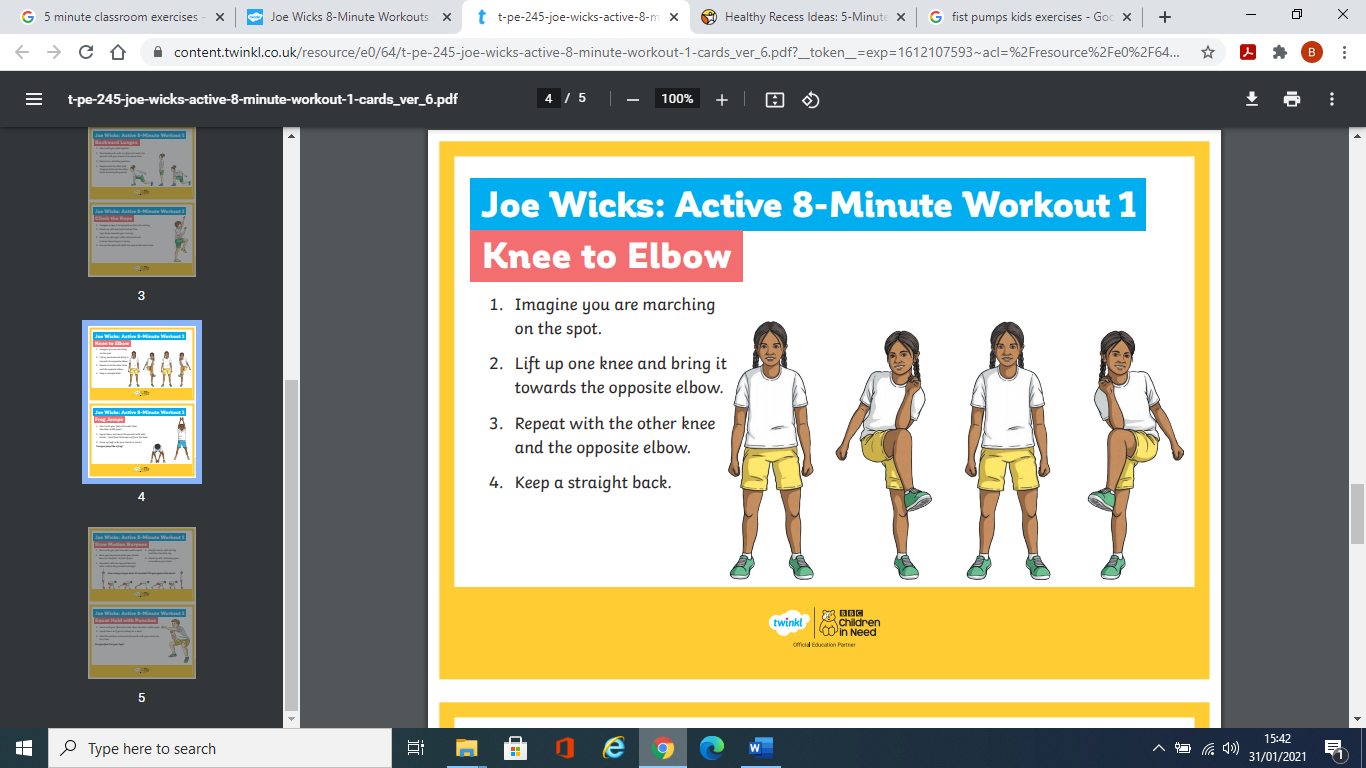 Start with your feet apart and then squat down. Hold the position and punch forwards with your arms one at a time.Exercise Start with your feet apart and then squat down. Hold the position and punch forwards with your arms one at a time.English – Learning Intention – To use descriptive languageAlternative Learning 1Today you are learning to use descriptive language using the Great Kapok Tree to support us. Open the PowerPoint ‘To use descriptive language’ as this will support you with your learning and will give you steps to complete your work today. Share your ideas verbally with someone at home to practice your speaking and listening skills.Alternative Learning 2Today you are learning to use descriptive language using the Great Kapok Tree to support us. Open the PowerPoint ‘To use descriptive language’ as this will support you with your learning and will give you steps to complete your work today using adjectives. Share your ideas verbally with someone at home to practice your speaking and listening skills.English – Learning Intention – To use descriptive languageAlternative Learning 1Today you are learning to use descriptive language using the Great Kapok Tree to support us. Open the PowerPoint ‘To use descriptive language’ as this will support you with your learning and will give you steps to complete your work today. Share your ideas verbally with someone at home to practice your speaking and listening skills.Alternative Learning 2Today you are learning to use descriptive language using the Great Kapok Tree to support us. Open the PowerPoint ‘To use descriptive language’ as this will support you with your learning and will give you steps to complete your work today using adjectives. Share your ideas verbally with someone at home to practice your speaking and listening skills.Maths – Learning Intention – To find fractions of an amountAlternative Learning 1Today we are building on our work from yesterday to find fractions of an amount. Open the PowerPoint ‘To find fractions of an amount’ as this will support you with your learning today.Then complete the sheet ‘To find fractions of an amount’Log on to Times Tables Rockstars with your personal login https://ttrockstars.com/  Complete your personal timestable challenges then have a challenge somebody in Year 4 to a ‘Rockslam’. You could even challenge Mrs Conroy or Mr Watson.Maths – Learning Intention – To find fractions of an amountAlternative Learning 1Today we are building on our work from yesterday to find fractions of an amount. Open the PowerPoint ‘To find fractions of an amount’ as this will support you with your learning today.Then complete the sheet ‘To find fractions of an amount’Log on to Times Tables Rockstars with your personal login https://ttrockstars.com/  Complete your personal timestable challenges then have a challenge somebody in Year 4 to a ‘Rockslam’. You could even challenge Mrs Conroy or Mr Watson.Music – Learning Intention: To learn about music from the pastToday you will be looking through the PowerPoint about music through history and listening to some of the different songs. When you have finished each song, find someone in your house to talk about the songs. I have included some questions below to help you.What did you like about the song?What did you dislike about the song?Have you heard these songs before?What instruments can you hear?What was the tempo (speed) of the song like?How did the song make you feel?Music – Learning Intention: To learn about music from the pastToday you will be looking through the PowerPoint about music through history and listening to some of the different songs. When you have finished each song, find someone in your house to talk about the songs. I have included some questions below to help you.What did you like about the song?What did you dislike about the song?Have you heard these songs before?What instruments can you hear?What was the tempo (speed) of the song like?How did the song make you feel?ReadingAlternative Learning Open the book ‘ Get Up!’ on Oxford Owl, here is a linkhttps://www.oxfordowl.co.uk/api/interactives/29262.htmlRecap the speeds sounds at the front of the book.For each story practise the green words and remember to Fred talk the sounds then say the word, try to read it faster this time around. Can you practice your spellings for the green and red words.RWI GreenOpen the book ‘Hands’ on Oxford Owl, here is a linkhttps://www.oxfordowl.co.uk/api/interactives/29268.htmlRecap practicing reading your speed sounds, green words and red words again then use these to read the story. Now read and answer the questions on page 17, talking about them with someone at home.  RWI Purple and PinkOpen the book ‘Sam’s Bag’ on Oxford Owl, here is a linkhttps://www.oxfordowl.co.uk/api/interactives/33866.htmlPractice reading you speed sounds, green words and red words again then use these to read the story. Don’t forget to look at page 10 and complete the activity to retell the story with someone at home.RWI Orange and YellowOpen the book ‘What’s in the woods’ on Oxford Owl, here is a link https://www.oxfordowl.co.uk/api/interactives/29303.htmlPractice reading you speed sounds, green words and red words again then use these to read the story. Don’t forget to answer the questions at the back of book too on pages 13 to 15, talking about them with someone at home.RWI Blue/GreyToday we are looking at the book ‘The ice and snow book’ on Oxford Owl., here is a link https://www.oxfordowl.co.uk/api/digital_books/2092.htmlBefore reading can you look at the front cover and share with your grown up at home what you think the story might be about.Is the book fiction or non fiction? How do you know? Practice reading you speed sounds, green words and red words then use these to read the story. Don’t forget to answer the questions at the back of book too on page 18, talking about them with someone at home. Remember there are also the speedy words at the back to practise reading.Remember school website is:http://www.moorside.newcastle.sch.uk/websiteIf stuck or want to send completed work then email linda.hall@moorside.newcastle.sch.uk  